Publicado en Ciudad de México el 15/12/2021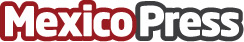 La Maison de Europa abre sus puertas para compartir lo mejor de Francia: sus lácteosDurante tres días una bella casa de la colonia Juárez se convirtió en el hogar del queso, crema y mantequilla de FranciaDatos de contacto:Flavio RiveraElefantPR5567884207Nota de prensa publicada en: https://www.mexicopress.com.mx/la-maison-de-europa-abre-sus-puertas-para Categorías: Gastronomía Sociedad Ciudad de México http://www.mexicopress.com.mx